Paul M. Bizzaro, D.C.81 S. Main StreetYardley, PA 19067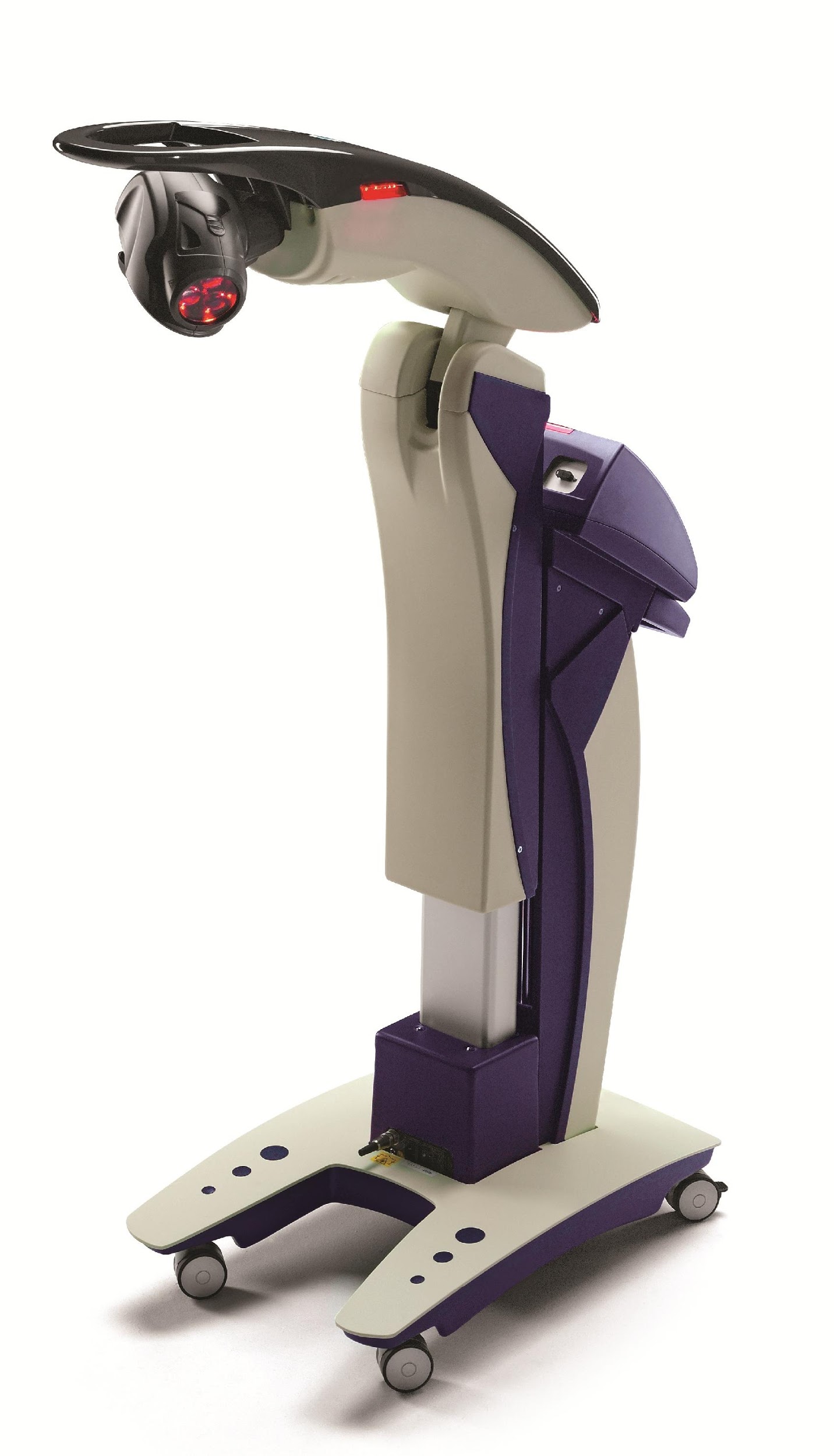 Telephone:  (215) 493-6589Case HistoryMLS® Laser TherapyName: Last: __________________ First: __________________ M.I.: _____ Date: __________Address: ____________________________________________________________________City/State/Zip: ________________________________________________________________Home Phone: ____________________Cell Phone: _______________Cell Carrier__________E-mail address: _____________________________ Date of Birth: _____________ Sex: M or FOccupation: __________________ Employer: __________________ Years Employed: ______Is this condition employment related? Y/N      Accident Related? Y/N      Marital Status: M S W DEmergency Contact: ___________________ Relationship: _________ Phone: _____________Who referred you for MLS Laser Therapy: __________________________________________How did you hear about MLS Therapy: _____________________________________________What is you major complaint? __________________________________________________ ____________________________________________________________________________Other complaints? _____________________________________________________________How long have you had this condition? _____________________________________________Have you had this or similar conditions in the past? Y/N, explain: ________________________What activities aggravate you condition? ___________________________________________Is this condition getting progressively worse?      Yes      No      Constant      Comes and goesIs this condition interfering with your:    Work     Sleep     Daily Routine     Other: ____________How long has it been since you really felt good? _____________________________________Other Doctors seen for this Condition:	   MD	      DC	      DO	      DDS       DPMDoctor’s name: __________________________ Diagnosis: ____________________________X-rays: _____________ Urinalysis: ___________ Blood Tests: ____________ Other: ________Treatment: Medication: _____________________________ Physiotherapy: _______________Results: ____________________________________ Length of time under care: ___________Please list ALL surgeries within the last year: ________________________________________ ____________________________________________________________________________Have you ever been involved in an auto accident? Y/N, explain: _________________________ ____________________________________________________________________________Have you ever been involved in any other accidents? Y/N, explain: ______________________ ____________________________________________________________________________Have you ever had any broken bones? Y/N, explain: __________________________________ ____________________________________________________________________________Have you ever been diagnosed with cancer? Y/N, explain: _____________________________Do you have an implanted neurostimulator device? Y/N, where: _________________________Do you have a pacemaker? Y/N __________________________________________________Are you currently taking any medications/supplements? Y/N, explain: _____________________ ________________________________________________________________________________________________________________________________________________________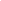 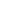 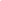 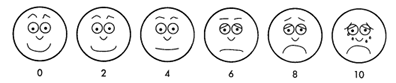 Use this chart to estimate your pain level (Circle One).Please check any of the following that apply to you:	___ Take medication that increases sensitivity to sunlight  	___ Take blood thinners	___ Have a seizure disorder that is triggered by light		___ Are pregnant	___ Have hemorrhagic diatheses				___ Have HIV positive history	___ Been injected with steroids in the past 2-3 weeks		___ Spinal Surgery	___ Leukemia                                                                                   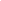 Please x any area of pain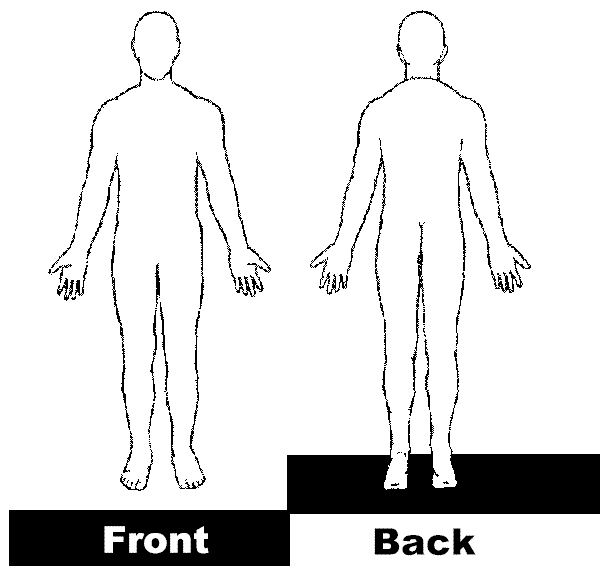 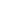 Patient Signature: ___________________________________________Date:  _____________Doctor’s Notes:_________________________________________________________________ __________________________________________________________________________________________________________________________________________________________________________________________________________________________________________updated:  12.18